3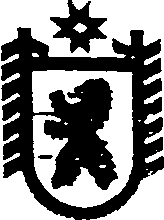 Республика КарелияСОВЕТ СЕГЕЖСКОГО МУНИЦИПАЛЬНОГО РАЙОНА  XXXVIII   ЗАСЕДАНИЕ  VI  СОЗЫВАРЕШЕНИЕот  29   декабря  2016 года   №  313СегежаО  внесении  изменений  в  решение Совета Сегежского муниципального района IV созыва от 20 октября 2008 г. № 292 На основании пункта 29 части 1 статьи 28 Устава муниципального образования «Сегежский муниципальный район» Совет Сегежского муниципального района                  р е ш и л:1. Внести в Положение об установлении систем оплаты труда работников муниципальных учреждений, финансируемых за счет средств бюджета  Сегежского муниципального района, утвержденное решением XXI  сессии Совета Сегежского муниципального района IV созыва от 20 октября 2008 г. № 292 «О введении новых систем оплаты труда работников муниципальных учреждений, финансируемых за счет средств бюджета Сегежского муниципального района, оплата труда которых осуществляется на основе тарифной сетки по оплате труда работников муниципальных учреждений», следующие изменения:1) дополнить пунктом 9.1 следующего содержания:«9.1. Администрация Сегежского муниципального района устанавливает предельный уровень соотношения средней заработной платы руководителей муниципальных учреждений, их заместителей и главных бухгалтеров и средней заработной платы работников муниципальных учреждений (без учета руководителя, заместителей руководителя и главного бухгалтера) в кратности от 1 до 8.Соотношение средней заработной платы руководителей муниципальных учреждений, их заместителей и главных бухгалтеров и средней заработной платы работников муниципальных учреждений (без учета руководителя, заместителей руководителя и главного бухгалтера), формируемой за счет всех источников финансового обеспечения, рассчитывается за календарный год. Определение размера средней заработной платы осуществляется в соответствии с методикой, используемой при определении средней заработной платы работников для целей статистического наблюдения, утвержденной федеральным органом исполнительной власти, осуществляющим функции по выработке государственной политики и нормативно-правовому регулированию в сфере официального статистического учета.»;2. Обнародовать настоящее решение путем размещения в газете «Доверие» объявления о его принятии с указанием времени и места ознакомления с ним, а также путем размещения официального текста настоящего решения в информационно-телекоммуникационной сети «Интернет» на официальном сайте администрации Сегежского муниципального района  http://home.onego.ru/~segadmin.. 3. Настоящее решение вступает в силу с момента его обнародования. ПредседательСовета Сегежского муниципального районаГлаваСегежского муниципального района                                                              С.Ф.ТюковРазослать: в дело - 3, финансовое управление - 2, Антоновой Е.Н., Управление образования, МКУ «ЦБ МО», МКУ «ЕРЦ», Русаковой Р.П., МАУ «Редакция газеты «Доверие».